государственное учреждение образование «Учебно-педагогический комплекс  Кревский ясли-сад-средняя школа»Гончарик Янина Эдурдовна, учитель трудового обученияТема. Использование проблемных ситуаций на уроках трудового обучения для повышения качества учебной деятельностиЦель: повышение уровня профессиональной компетентности участников мастер-класса в вопросах  использования проблемных ситуаций на уроках трудового обучения.Задачи:создать условия для плодотворного общения участников мастер-класса с целью развития творческого мышления, теоретических и практических знаний;популяризовать использование проблемных ситуаций на уроках трудового обучения;продемонстрировать практическое  применение использования проблемных ситуаций на уроках трудового обучения.Оснащение:  мультимедийная презентация, маркеры,  магниты, листы А3, раздаточный материал.Ход мастер-класса I .Организационный этапПедагогическая задача: создать условия для  психологической настроенности участников мастер-класса на совместную деятельность. Мастер. Добрый день, уважаемые коллеги. Рада всех Вас видеть. Я пригласила Вас на сегодняшнюю встречу, чтобы обменяться опытом, поделиться интересными идеями. Надеюсь на коллективный и творческий труд. Успех сегодняшней встречи зависит во многом от эмоционального настроения каждого из нас. Разрешите поделиться с вами хорошим настроением и пожелать Вам здоровья, успехов, добра, мира. Улыбнитесь друг – другу «Добро в ладошках».IІ . Этап определения темы мастер-классаПедагогическая задача: создать условия для мотивации участников на предстоящую работу посредством определения проблемного поля мастер-класса.Мастер. Вначале нашей встречи я хочу Вам рассказать притчу о Бабочке. Притча о БабочкеОднажды в коконе появилась маленькая щель, случайно проходивший мимо человек долгие часы стоял и наблюдал, как через эту маленькую щель пытается выйти бабочка. Прошло много времени, бабочка как будто оставила свои усилия, а щель оставалась такой же маленькой. Казалось, бабочка сделала все что могла, и у нее больше не было сил. Тогда человек решил помочь бабочке, он взял перочинный ножик и разрезал кокон. Бабочка тотчас вышла. Но ее тельце было слабым и немощным, ее крылья были прозрачными и едва двигались. Человек продолжал наблюдать, думая, что вот-вот крылья бабочки расправятся и окрепнут и она улетит. Ничего не случилось! Остаток жизни бабочка волокла по земле свое слабое тельце, свои нерасправленные крылья. Она так и не смогла летать. Мастер.  Почему она не смогла летать?  Ответы… Мастер.  Вывод: А все потому, что человек, желая ей помочь, не понимал того, что усилие, чтобы выйти через узкую щель кокона, необходимо бабочке. Жизнь заставляла бабочку с трудом покидать эту оболочку, чтобы она могла расти и развиваться. Иногда именно усилие необходимо нам в жизни. Если бы нам позволено было бы жить, не встречаясь с трудностями, мы были бы обделены. Мы не смогли бы быть такими сильными, как сейчас. Мы никогда не смогли бы летать….. Мастер. Как вы думаете, о чем мы будем сегодня с Вами говорить? (Будем говорить о том, как научиться преодолевать трудности, решать проблемные ситуации.)Мастер. Учителю необходимо создавать атмосферу взаимодействия и общения, совместного открытия нового, которая, поможет каждому ребенку расправить крылья, раскрыть свои природные таланты. Наиболее эффективной для достижения этой цели, по моему мнению, является использование проблемных ситуаций на уроках трудового обучения, когда, решая учебные проблемные ситуации, ребенок учиться преодолевать трудности, возникающие в жизни. Мастер. Поэтому уважаемые коллеги, я хочу сегодня с Вами  поделиться своим опытом по использованию проблемных ситуаций на уроках трудового обучения и тема моего мастер-класса так и звучит «Использование проблемных ситуаций на уроках трудового обучения».ІІІ. Этап целепологанияПедагогическая задача: создать условия для индивидуального целепологания участников мастер-класса.Мастер. Каждый из Вас пришел на мастер-класс с определенной целью. Предлагаю Вам составить «Карту целей». (Участникам предлагается записать  наиболее актуальную для каждого, затем проводится фронтальный опрос, чтобы составить общую Карту целей).Карта целей:хочу расширить свои знания по использованию проблемных ситуаций на уроках трудового обучения;хочу узнать приёмы создания  проблемной ситуации на уроках трудового обучения;хочу применять на практике приёмы (создавать и использовать проблемную ситуацию). Мастер: Спасибо! А я, в свою очередь, сформулирую свою цель: хочу поделиться опытом использования проблемных ситуаций на уроках трудового обучения.IV. Операционно-познавательный этап. Интерактивная лекцияПедагогическая задача: обеспечить условия для углубления знаний участников об использовании проблемных ситуаций на уроках трудового обучения.Мастер: Сегодня перед школой ставится одна из  задач - развитие мышления школьников, их творческих способностей, поэтому педагогически правильно организованный образовательный процесс не может быть непроблемным. Понимание учителем сущности проблемности  разрешает по-новому объяснить пути активизации самостоятельной учебно-познавательной деятельности школьников.        Основу проблемного обучения составляет проблемная ситуация. Какие слова-ассоциации возникают у вас  с понятием проблемная ситуация? (противоречие, познание, активность, поиск, деятельность, суждение,  интерес, поиск решений, проблема, задача, ситуация, задание).  Проблемная ситуация -  (от греч. problema задача, задание и лат. situatio)  соотношение обстоятельств и условий, в которых разворачивается деятельность человека или группы, содержащее противоречие и не имеющее однозначного решения.Работа в парах: выберите из перечисленных ситуаций ту, которую можно считать проблемной (+ -), объясните свой выбор.Ситуации:Учащиеся не знают способа выполнения задания, не могут ответить на проблемный вопрос, дать объяснение новым фактам, у них отсутствуют необходимые знания; (ситуация при которой не хватает  знаний).Ученики сталкиваются с необходимостью использовать ранее усвоенные знания в новых практических условиях; (ситуация новых условий).Есть противоречие между теоретическим возможным путем решения вопроса и практической неосуществимостью; (ситуация противоречия между теоретической возможностью и практической осуществимостью).Есть противоречия между практически достигнутым результатом выполнения учебного задания и отсутствием у учеников знаний для теоретического обоснования; (ситуация противоречия между полученным практическим результатом и отсутствием знаний для того, чтобы объяснить, как и почему получен именно такой результат).Мастер: Испытывали ли вы затруднения при выполнении задания? Что помогло справиться с заданием?Мастер: Вывод: все ответы верные, это четыре  основных типа проблемных ситуаций. При использовании проблемных ситуаций на уроках, главное – не мгновенный выход на решение проблемы, а своеобразное решение проблемы. Педагог, зная оптимальный путь решения, ориентирует поисковую деятельность обучающихся, постепенно подводя их к «разгадке». Пути создания проблемных ситуаций разнообразны. Они зависят от характера отрабатываемого учебного материала, степени подготовленности учащихся, педагогического мастерства педагога.Задание, которое выполняли вы уважаемые коллеги пример тому. В процессе обучения проблемные ситуации можно создать, поставив  в условия, требующие практического использования имеющихся у них знаний и умений в новых непривычных условиях. Это не только повышает мобильность их мышления, но зачастую служит средством приобретения новых знаний и умений.	Проблемные ситуации на уроках трудового обучения можно создавать различными приемами. По эмоциональному отклику, реакции учащихся Е.Л.Мельникова выделила 2 типа проблемных ситуаций:с удивлением (разные мнения по поводу  выполнения одного и тоже задания);с затруднением (практическое задание на новый материал, с которым ребята не могут справиться).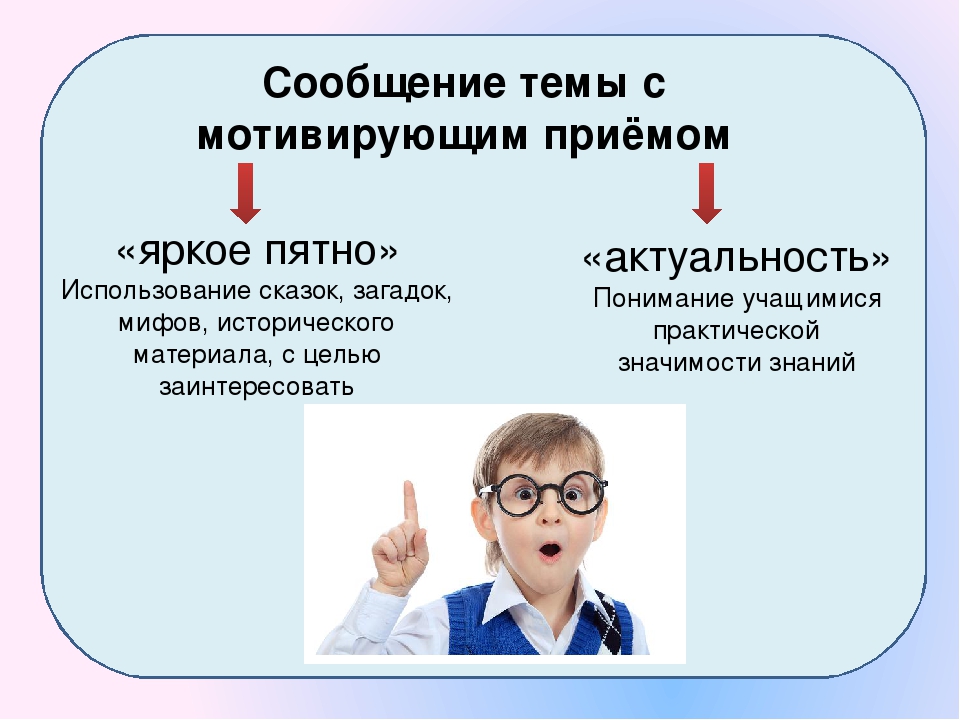 В процессе  работы у вас  будет возможность проработать их.Использование проблемных ситуаций на уроках трудового обученияНапример, мы с учащимися  изучили тему  «Овощи в питании человека» 7 класс .. получили сведения о  питательной ценности значении, классификации,  определили качество овощей,  знакомились со способами нарезки овощей, узнали о значении овощей  в питании человека.  Как вы думаете, что нам еще необходимо узнать?  Учащиеся  подумали и ответили. Вот некоторые ответы: «Как используют овощи?». «Как  их приготовить?» и др.,  похвалив ребят, называю  тему  сегодняшнего урока «Блюда и гарниры из овощей». (Проблемную ситуацию я использовала, формулируя  тему урока, можно использовать сказки, загадки, притчи, исторический материал.)Прежде чем поставить цель урока,  предлагаю учащимся  проследить по схеме структурно-логические связи данной темы с другими темами. Обращая  внимание  на то, что процесс познания  идет непрерывно, все больше развиваясь и совершенствуясь, что после изучения  темы  учащимся необходимо приобрести не только новые знания, но и умения. (Вопрос: «Как вы считаете, какими способами  можно  приготовить блюда из овощей?»     Учащиеся  называют некоторые из способов. После этого  демонстрирую алгоритм изучения новой темы (который не убирается в течение всего урока),    ставим  цель урока, и  перехожу к объяснению нового материала.     (Формулирование цели урока. Мотивация познавательной деятельности.)Например, при изучении  материала  не  указываю сроки варки яиц. В результате учащиеся  не  смогут, верно, выполнить практическое задание.  Побуждаю к поиску решения путей. Ребята подумайте, как выйти из данной ситуации. Учащиеся предлагают  способ ее решения. Задание  с затруднением (практическое задание на новый материал, с которым ребята не могут справиться).Вопрос учителя: «У вас сегодня нашлись силы прийти в школу, значит, вы вчера не голодали, питались.»Затруднения, вызванные вопросом, разрешаются изучением новой темы о составе пищи и анализом состава пищи своего меню.    Обучающимся необходимо прийти к выводу: если в моем меню было достаточно белков, жиров, углеводов, витаминов и т.д., то я питался правильно. Если у меня, например, пища с большим количеством углеводов,  это увлечение конфетами, булочками может привести к нарушению обмена веществ...Упражнение «Скрепка» (раздать по 2 скрепки)(Изучения нового материала)Применение усвоенных знанийНеобходимо проверить усвоение и применение изученных знаний  и проанализировать познавательную деятельность и оценку ее результатов. Для закрепления материала учащимся предоставляю возможность проявить себя в решении конкретной задачи. Это позволит им не только закрепить знания и вырабатывать умения определять свой стиль разрешения задачи, но и развивать творческое мышление. Для этого класс делю, на   микрогруппы и каждой микрогруппе предоставляется конкретная практическая ситуация, которую необходимо решить. Чтобы разрешить данную ситуацию учащиеся совещаются в микрогруппах, при этом,  если задание  вызывает затруднение им разрешается спросить совет у другой микрогруппы. Это также оказывает стимулирующее воздействие на познавательную деятельность учащихся. Рефлексия деятельностиНа данном этапе урока учащиеся сами оценивают полученные знания и умения на уроке. В заключении  подвожу итоги деятельности учащихся на уроке. Отмечаю активность, как всего класса, так и отдельных учащихся. Мастер: с использованием проблемных ситуаций  на уроках трудового обучения познакомились,  что такое проблемная ситуация узнали. Осталось ответить на вопрос :Как подготовить урок с приёмами постановки проблемных ситуаций? Деление на пары/ или в одной группе Упражнение «Колечки»Вам предложены «Семь золотых правил», как подготовить урок с приёмами постановки проблемных ситуаций, необходимо   расставить их  последовательность.  Существует «Семь золотых правил», как подготовить урок с приёмами постановки проблемных ситуаций. 1. Отобрать необходимый учебный материал к уроку в соответствии с программой,  календарно-тематическим планированием; 2. Определить цель и задачи урока; 3.  Определить «конфликтную» составляющую содержания урока; 4. Продумать мотивацию учащихся, т.е. определить прием создания проблемной ситуации на уроке; 5. Продумать личную и социальную значимость решаемой проблемы; 6. Продумать формы организации работы, обеспечивающие взаимодействие учителя и учащихся в разных режимах. (Принцип единства формы и содержания). 7. Определить приёмы создания рефлексивного этапа урока (контроль, рефлексия)    Все утверждения верные , совершенно верно Упражнение «Ловушка». Мастер: Вывод: чтобы  подготовить урок с приёмами постановки проблемных ситуаций необходимо подобрать  учебный материал,  определить цель и задачи, создать проблемную ситуацию, ввести противоречие, столкновение с которым вызывает у учащихся удивления или затруднения, а использовать можно упражнение «Ловушка». При создании  и использовании проблемных ситуаций необходимо… знать теорию вопроса (что такое проблемная ситуация, приёмы её создания); - постоянно работать над совершенствованием умения сделать содержание каждого урока проблемным. 
А сейчас предлагаю отработать  навыки использования проблемных ситуаций на уроках трудового обучения.Практический этап. Цель: организация работы по практическому  применению использования проблемных ситуаций на уроках трудового обучения.Задание группам/парам.Мастер: Сейчас я вам предлагаю ознакомиться, с проблемными ситуациями вспомнить  тему урока и раздел, на каком этапе, в каком классе вы бы ее использовали, приведите примеры суждений. На выполнение задания 3 минуты. Затем по сигналу вы меняетесь  местами, оставляете задание  на месте, а сами переходите к следующему столу, читаете задание, затем знакомитесь с  предложенными суждениями и дописываете свои суждения. Каждый группе/паре необходимо проработать все предложенные ситуации.(Звучит мелодия.. релакс…) (Предлагаю готовые примеры проблемных ситуаций) Задание № 1Уважаемые коллеги! Вам необходимо ознакомиться с проблемной ситуацией,  вспомнить  раздел, тему урока, подумать  на каком этапе, в каком классе вы бы ее использовали, приведите примеры суждений. На выполнение задания 3 минуты. Уважаемые коллеги! Вам необходимо ознакомиться, с проблемными ситуациями,  вспомнить  раздел, тему урока, подумать  на каком этапе, в каком классе вы бы ее использовали, приведите примеры суждений. На выполнение задания 3 минуты. Затем по сигналу вы меняетесь  местами, оставляете задание  на месте, а сами переходите к следующему столу, читаете задание, затем знакомитесь с  предложенными суждениями и дописываете свои суждения. Каждый группе необходимо проработать все предложенные ситуации. Одни ученые говорят: "Что кушать необходимо тогда, когда хочется", другие: "Что кушать необходимо строго по режиму". Вопрос "Кто прав? А может у вас свое мнение на этот счет?". Ответ: Раздел  "Основы приготовления пищи", тема "Рациональное питание", 6 класс; «Состав пищевых продуктов» прак составить меню на день 8 классА) В начале урока - ПС: столкновение с фактами, для объяснения которых у обучающихся недостаточно опыта. Б) В середине урока - ПС: столкновение мнений ученых (подойдя к вопросу о режиме питания).Обучающиеся выдвигают различные гипотезы. Через беседу они должны прийти к выводу: каждый человек делает свой выбор о времени и необходимости принятия пищи, но должен помнить важное - чрезмерно частое потребление калорийной пищи также как и чрезмерный перерыв в приеме пищи может привести к заболеваниям.Задание№2Уважаемые коллеги! Вам необходимо ознакомиться, с проблемными ситуациями,  вспомнить  раздел, тему урока, подумать  на каком этапе, в каком классе вы бы ее использовали, приведите примеры суждений. На выполнение задания 3 минуты. ?Затем по сигналу вы меняетесь  местами, оставляете задание  на месте, а сами переходите к следующему столу, читаете задание, затем знакомитесь с  предложенными суждениями и дописываете свои суждения. Каждый группе необходимо проработать все предложенные ситуации. В начале урока проверена готовность: выкройки (лекала), ткань, булавки и т.д. В ходе беседы выясняется, что у некоторых обучающихся есть небольшой опыт раскроя из ткани и пошива одежды для кукол, у всех - из начальной школы - вырезание деталей из бумаги по шаблону. Предлагается приступить к раскрою самостоятельно, ведь шаблон - та же выкройка, бумага - ткань. Раздел «Основы изготовления швейных изделий»,                                         тема "Раскрой ткани", 5 классПС: новое решение старым способомСуждение: У них возникнет некоторое замешательство, ситуация может развернуться так: некоторые пойдут на риск и уже будут готовы раскладывать ткань (пусть делают, но проследить, чтобы не дошло до вырезания), другие будут очень осторожны и выскажут мысль о том, что если они неправильно вырежут, то испортят ткань (семь раз отмерь и один раз отрежь). Высказывание последних - сигнал к изучению нового материала.P.S. В процессе объяснения, чтобы убедить учащихся о необходимости строго соблюдать правила раскроя, предъявите им готовый образец неверного расположения выкроек на ткани (например, цветы вниз бутонами и прочее).Задание№3Уважаемые коллеги! Вам необходимо ознакомиться, с проблемными ситуациями,  вспомнить  раздел, тему урока, подумать  на каком этапе, в каком классе вы бы ее использовали, приведите примеры суждений. На выполнение задания 3 минуты. Затем по сигналу вы меняетесь  местами, оставляете задание  на месте, а сами переходите к следующему столу, читаете задание, затем знакомитесь с  предложенными суждениями и дописываете свои суждения. Каждый группе необходимо проработать все предложенные ситуации.          Ситуация: В начале урока учитель, не называя тему, обращается к девочке, у которой скоро день рождения (посмотрите в классном журнале): "Ира! У тебя скоро день рождения (все удивлены моей осведомленностью и нестандартностью ситуации - урок начался, учитель говорит об отвлеченном). К тебе собираются твои подруги. Они собираются купить тебе подарок, но так при этом спорили и ссорились, что мне пришлось вмешаться. Одна предлагает тебе купить дорогие духи, которые ей очень нравятся, другая - седьмую книгу про Г.Поттера, которую потом хочет взять у тебя почитать, третья - торт, который всегда есть в магазине и не надо утомляться в поисках подарка.      Извини, что я раскрываю секрет, но как-то надо помирить девочек, что тебе из этого подарить?"На что Ира отвечает (с девочкой можно заранее договориться об этой фразе): "Мне этого ничего не надо".Учитель обращается к классу с вопросом, почему Ира отказалась от всего?  Раздел «Основы домоводства,                                         тема «Особенности организации праздников»    «Изготовление подарка»    8 класс ПС: сравнение, сопоставление, противопоставление противоречивых мнений самих учащихся.Суждение: Учащиеся поняли, что это игровая ситуация, выдвигают гипотезы, одна из которых обязательно выйдет на то, что покупая подарки, необходимо учитывать их …… (это и есть тема урока). В данном случае, Ире не нужны духи, причем дорогие, так как этот запах ей знаком и никогда ей не нравился и ответный дорогой подарок будет ей не по карману, книга у нее уже есть, а торт не ест из-за диеты. Девочки же предлагали купить подарок, исходя из собственных вкусов и интересов, а не из интересов именинницы. Желание, вкусы, интересы  Ирины вообще не брали во внимание.(Выступление….  спасибо большое  за активность…)Мастер: Вывод: организация работы по  применению проблемных ситуаций на уроках трудового обучения процесс трудоемкий, но результативный, обеспечивает качество  знаний, эффективно развивает интеллект и творческие способности личности, содействует активность личности. Использование проблемных ситуаций на уроках не только формирует  систему знаний, умений и навыков, которая,   предусмотрена программой, но и самым естественным образом развивает у учеников творческое мышление.   Ситуация затруднения  в решении заданий приводит к пониманию учеником недостаточности имеющихся у него знаний, что в свою очередь вызывает интерес к познанию и установку на приобретение новых знаний. Даже если ученики отказываются от принятия самостоятельных решений, с помощью логических вопросов можно подвести их к обозначению проблемы и поиска её решения.   Проблемные ситуации можно использовать в любой образовательной системе, на занятиях по любому другому предмету .Мастер:  Уважаемые коллеги! Давайте вернёмся к началу нашей деятельности, когда вы определяли для себя цели. Реализованы, ли цели? мастер-класс прошёл с пользой или без пользы для вас? Рефлексия.      Цель: самооценка деятельности участниками мастер-класса. Мастер: необходимо продолжить неоконченное предложениеРефлексивное задание «Я сегодня … Я завтра …»1. Что понравилось на мастер-классе и вызвало положительные эмоции (информация, форма работы и т. д.)? 2. Что не понравилось на мастер-классе, показалось скучным, осталось непонятным, было ненужным и бесполезным? 3. Повысил ли проведенный мастер-класс вашу профессиональную компетентность? Мастер: Благодарю вас за работу. Желаю вам выполнять свою главную задачу: пробуждать жажду знания, поддерживать своих учеников, подавать пример и воспитывать в них человечность и доброту. Спасибо за работу! Список литературы:1..Е.Л. Мельникова. Проблемный урок, или как открывать знания вместе с учениками. М: 20062. А. М. Матюшкин. Проблемные ситуации в мышлении и обучении. М.: Педагогика, 2002 2. Электронные ресурсы: http://nsportal.ru/nachalnaya-shkola, http://www.myshared.ru/3. Т.В.Кудрявцев  Проблемное обучение: истоки, сущность, перспективы.  М.3нание, 2010.4. И.Я.Лернер  Вопросы проблемного обучения на Всесоюзных педагогических чтениях.   Педагогика ,2000.-№ 7.5. М.И.Махмутов . Организация проблемного обучения в школе. Книга для учителей.- М.: Просвещение, 2009